Baccalauréat ProfessionnelMaintenance des Système de Production Connectés DOSSIER TECHNIQUE ET RESSOURCESConditionnement de liquides DOSAJET (Ravoux)Épreuve E2 - PREPARATION D’UNE INTERVENTION 
PRESENTATION GENERALE DU SYSTEMELa production de flacons de parfum nécessite de nombreuses opérations. Les flacons vides sont successivement remplis de parfum, bouchés, puis emballés, conditionnés pour la vente et le transport. La production industrielle en grande série de flacons de parfum a conduit à une forte automatisation du processus. Cette automatisation a permis notamment d’améliorer la qualité, d’augmenter la production et de réduire la main d’œuvre et les coûts de production.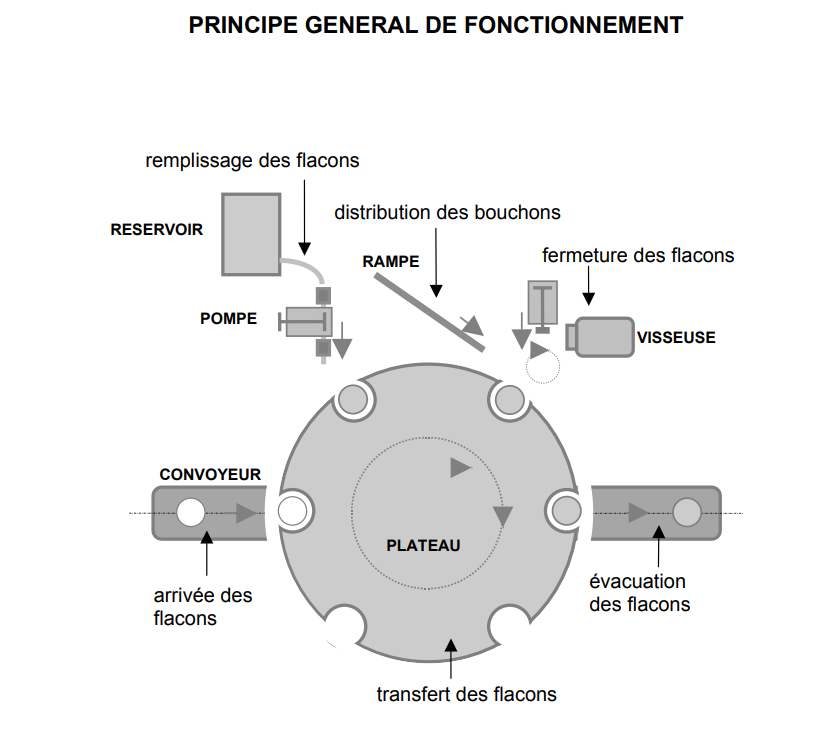 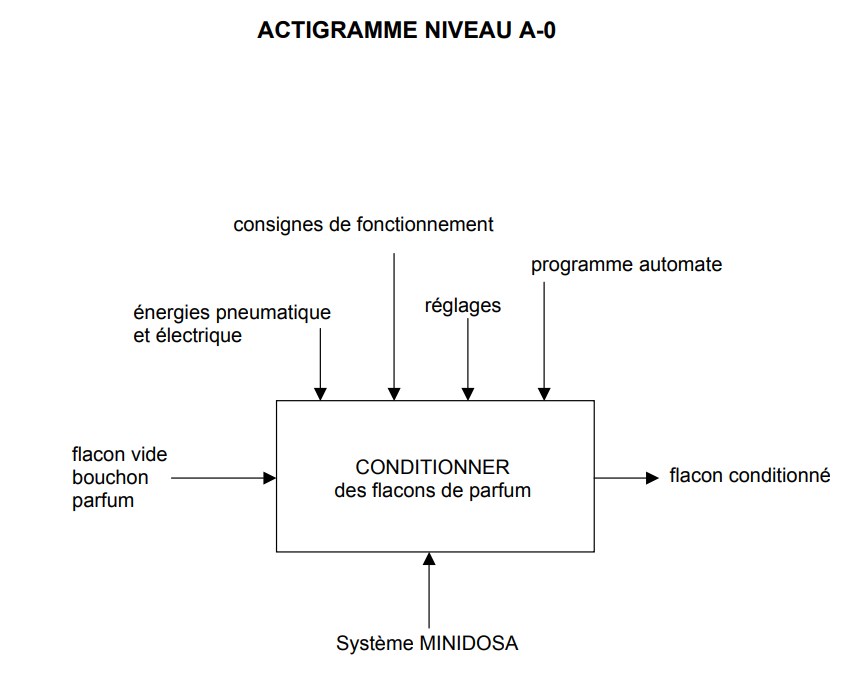 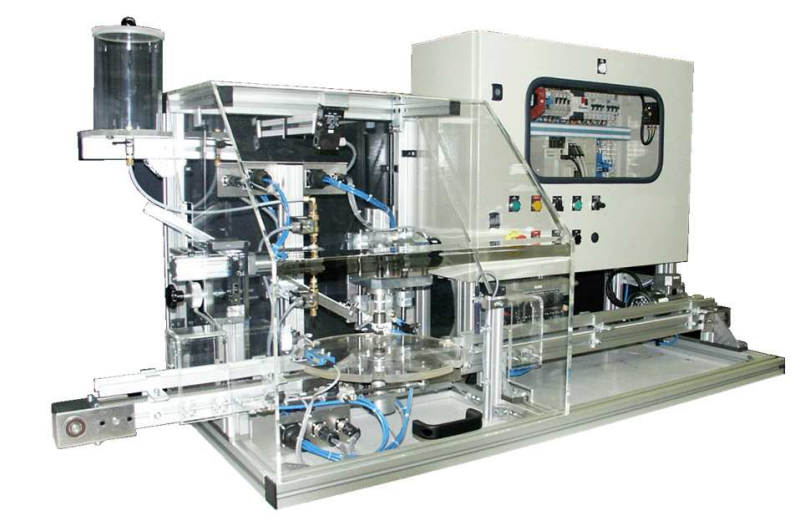 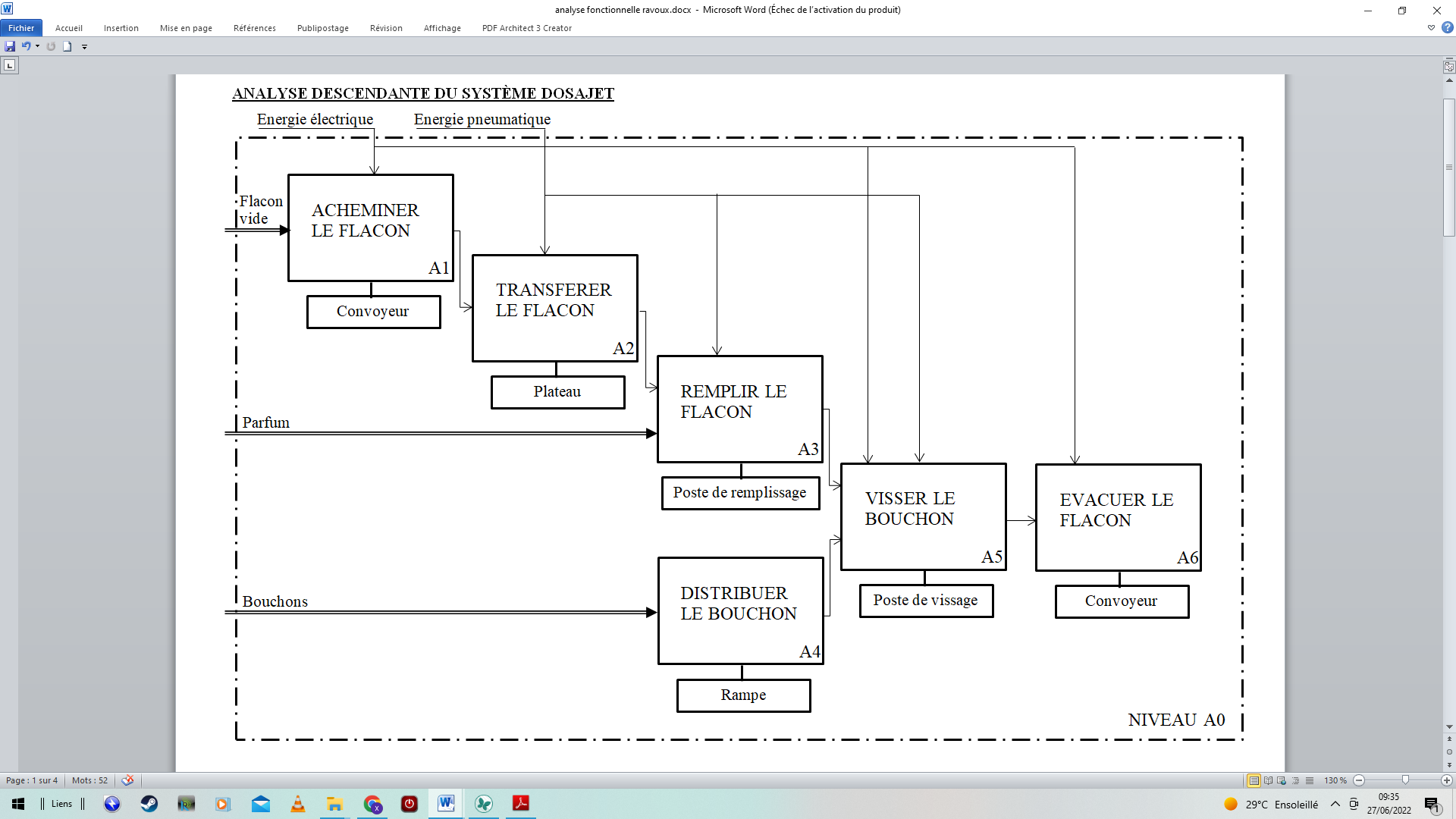 Problématique :A l’occasion de la modernisation (rétrofit de l’automate programmable) du système Dosajet, le bureau d’étude a fait le choix de remettre à neuf le poste de vissage (la fonction VISSAGE). Cela concerne uniquement la sous fonction MONTER/DESCENDRE visseuse.Après réception du sous-ensemble par le service maintenance, vous avez en charge : • La vérification de la conformité des matériels ; • La préparation de l’intervention ;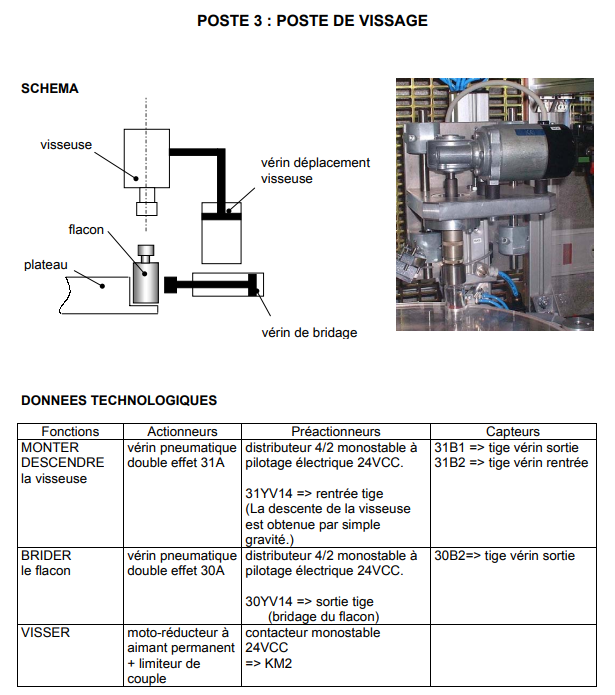 Bon de travail :Gamme de dépose – sous-système vissage- vérin montée/baisse V21 (repère plan mécanique)Grafcet du point de vue partie opérative de la tâche de vissageListe des entrées / Sorties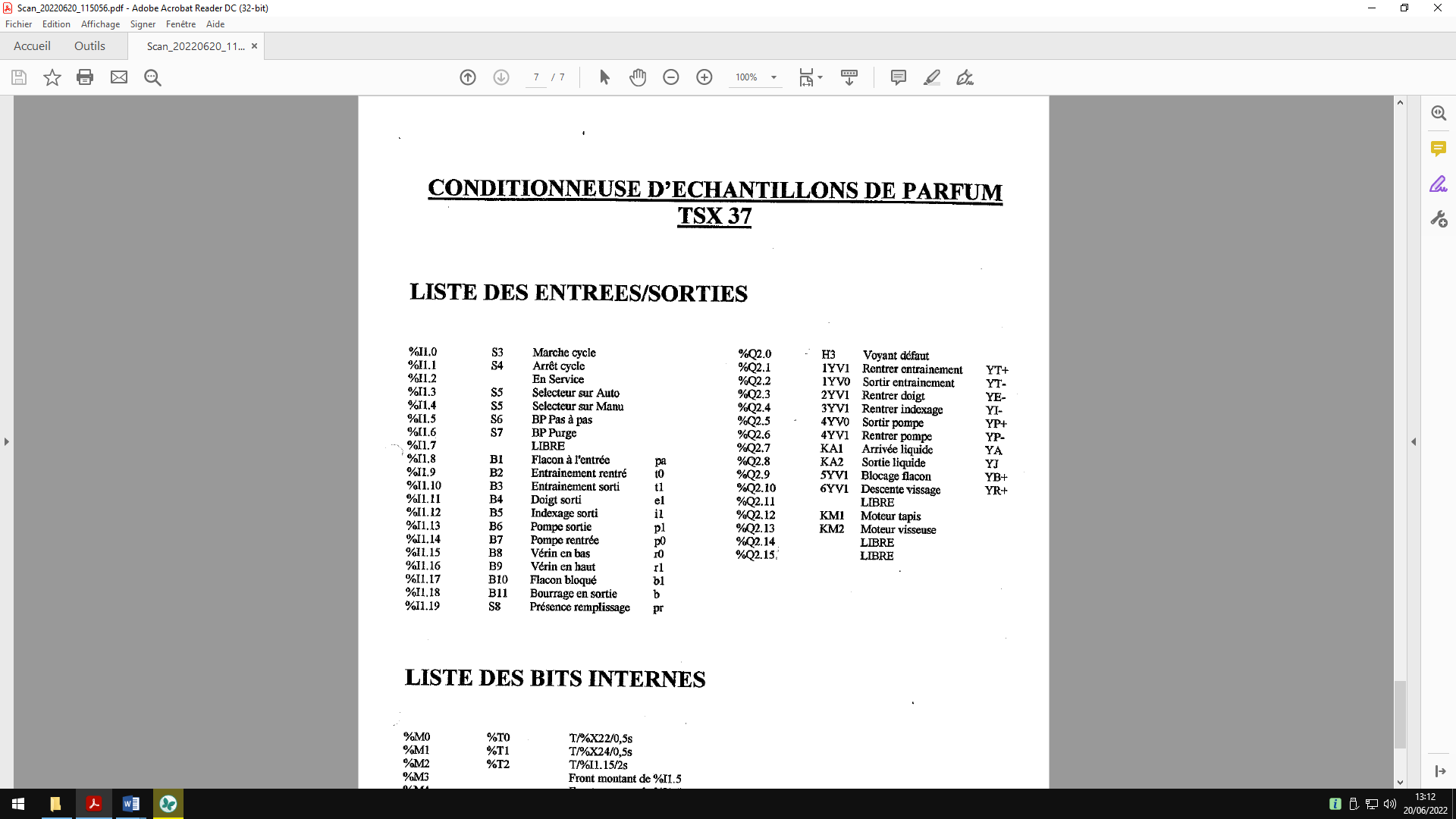 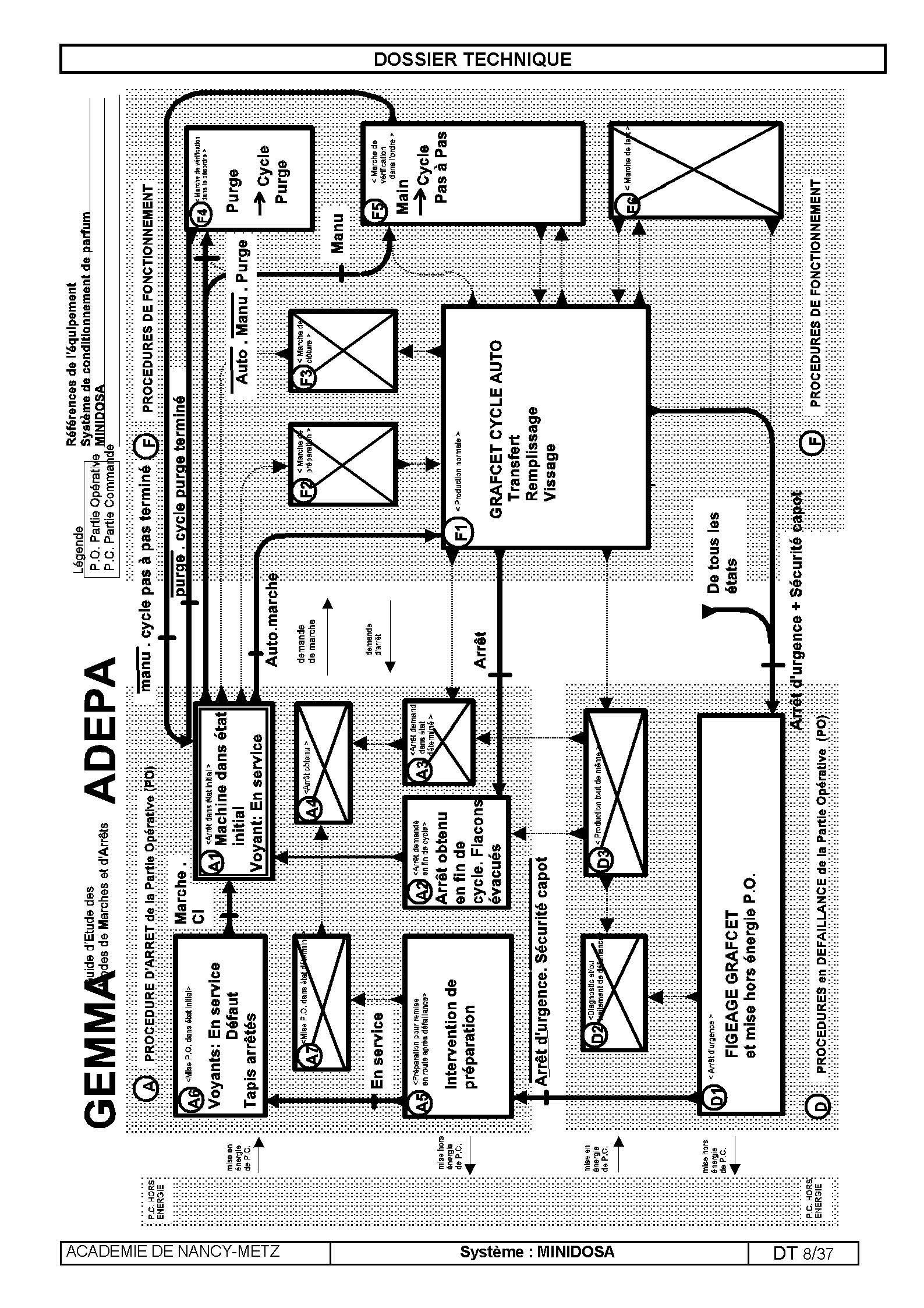 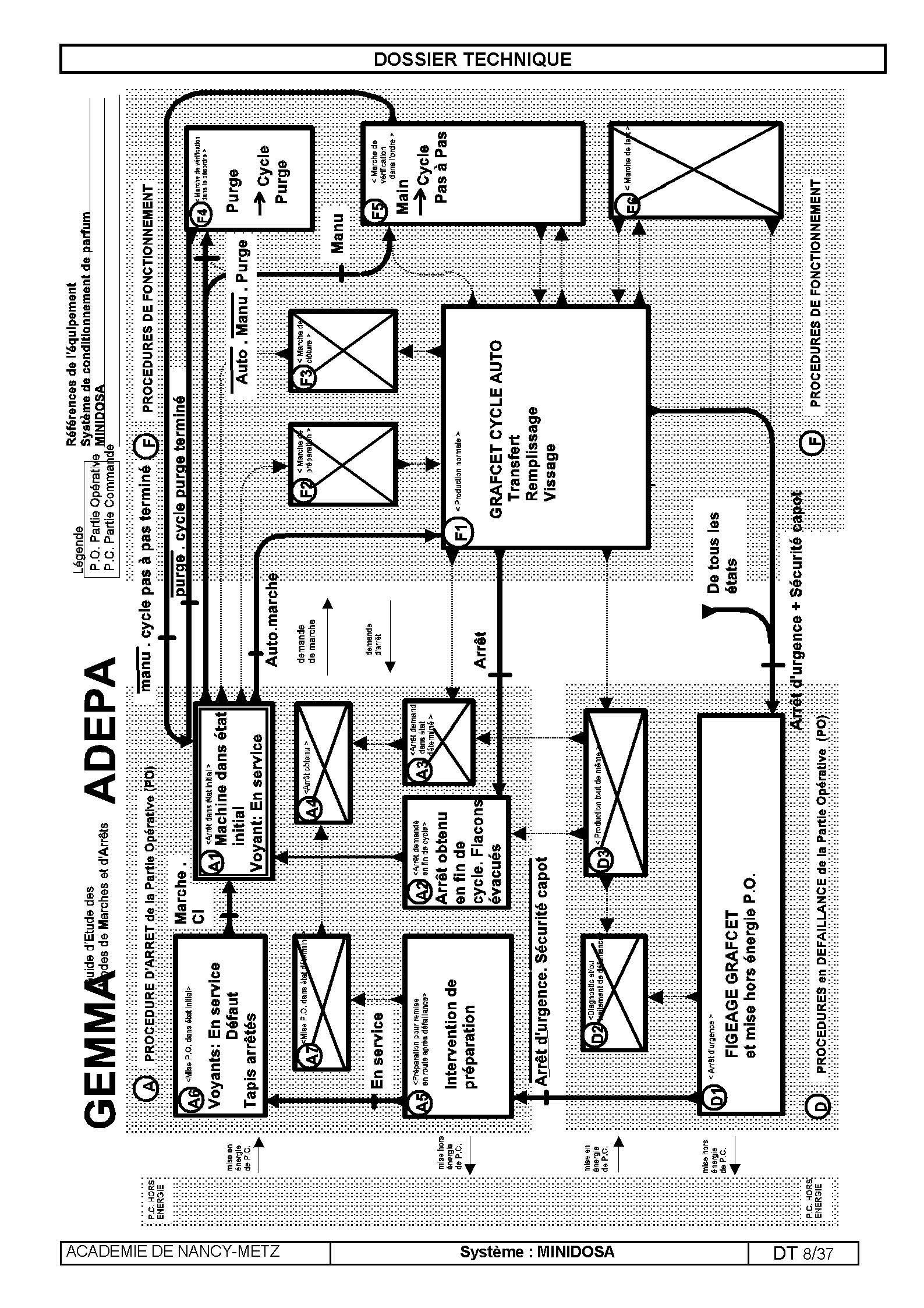 SCHEMA ELECTRIQUES 1/4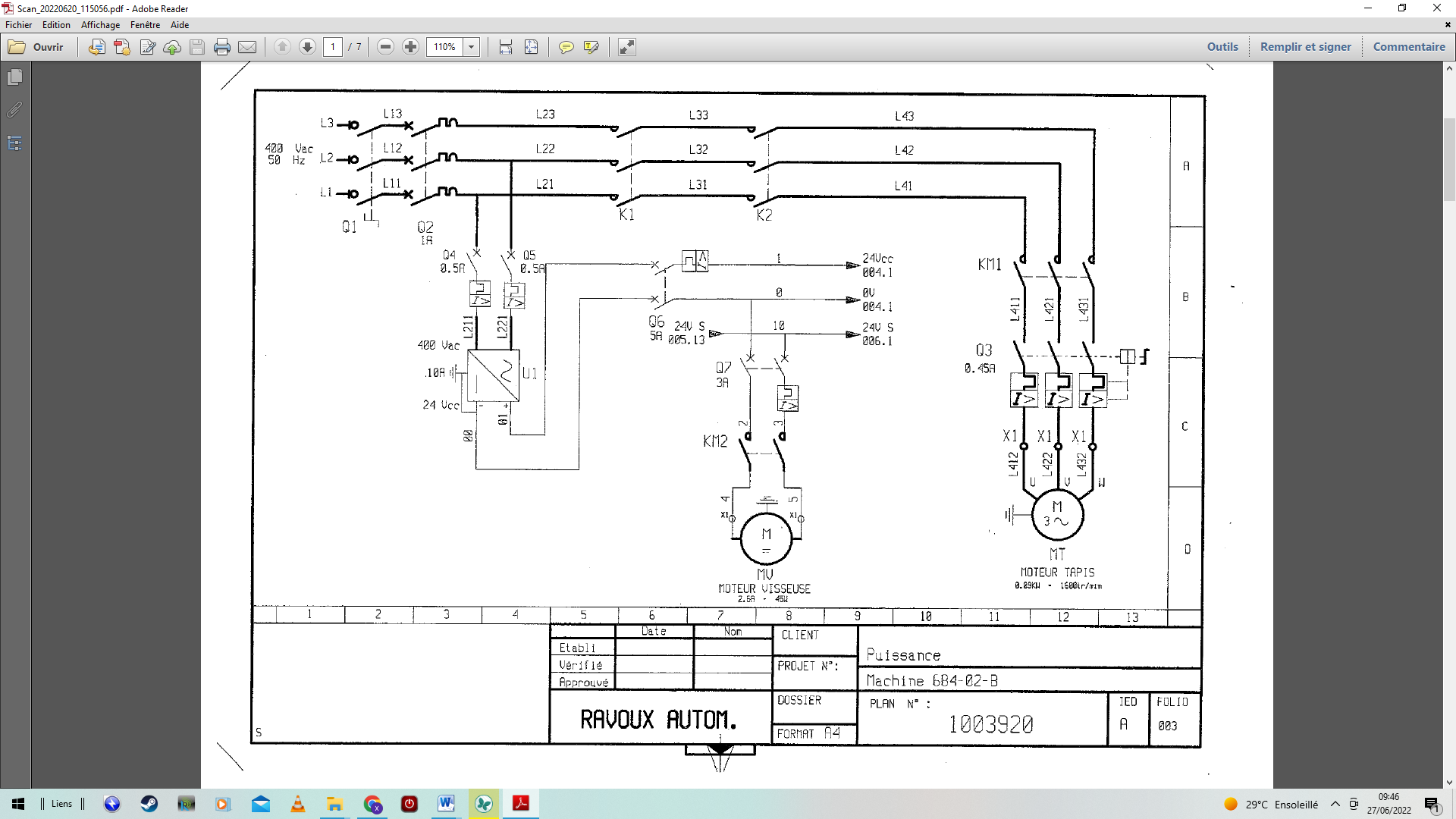 SCHEMA ELECTRIQUES 2/4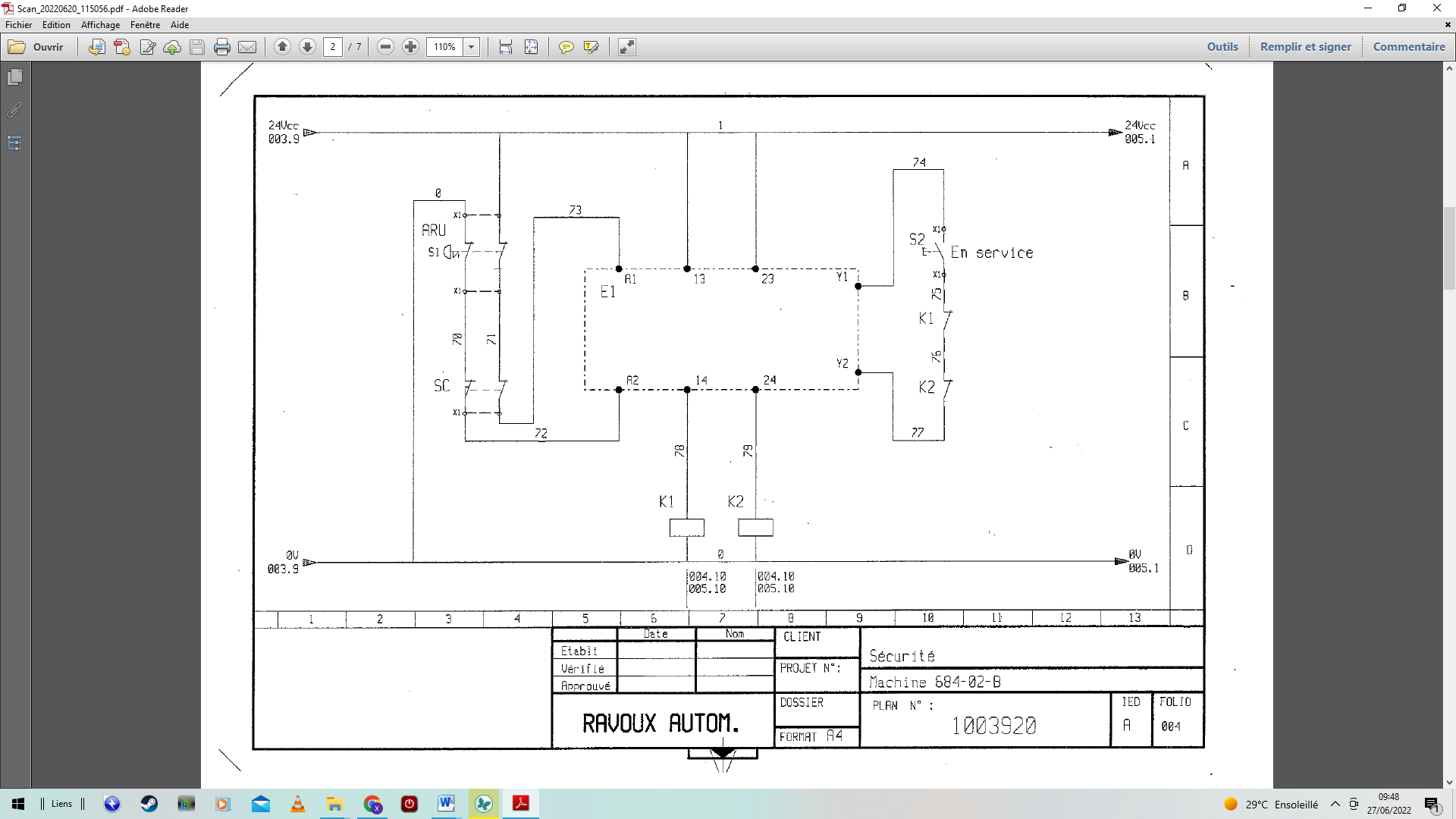 SCHEMA ELECTRIQUES 3/4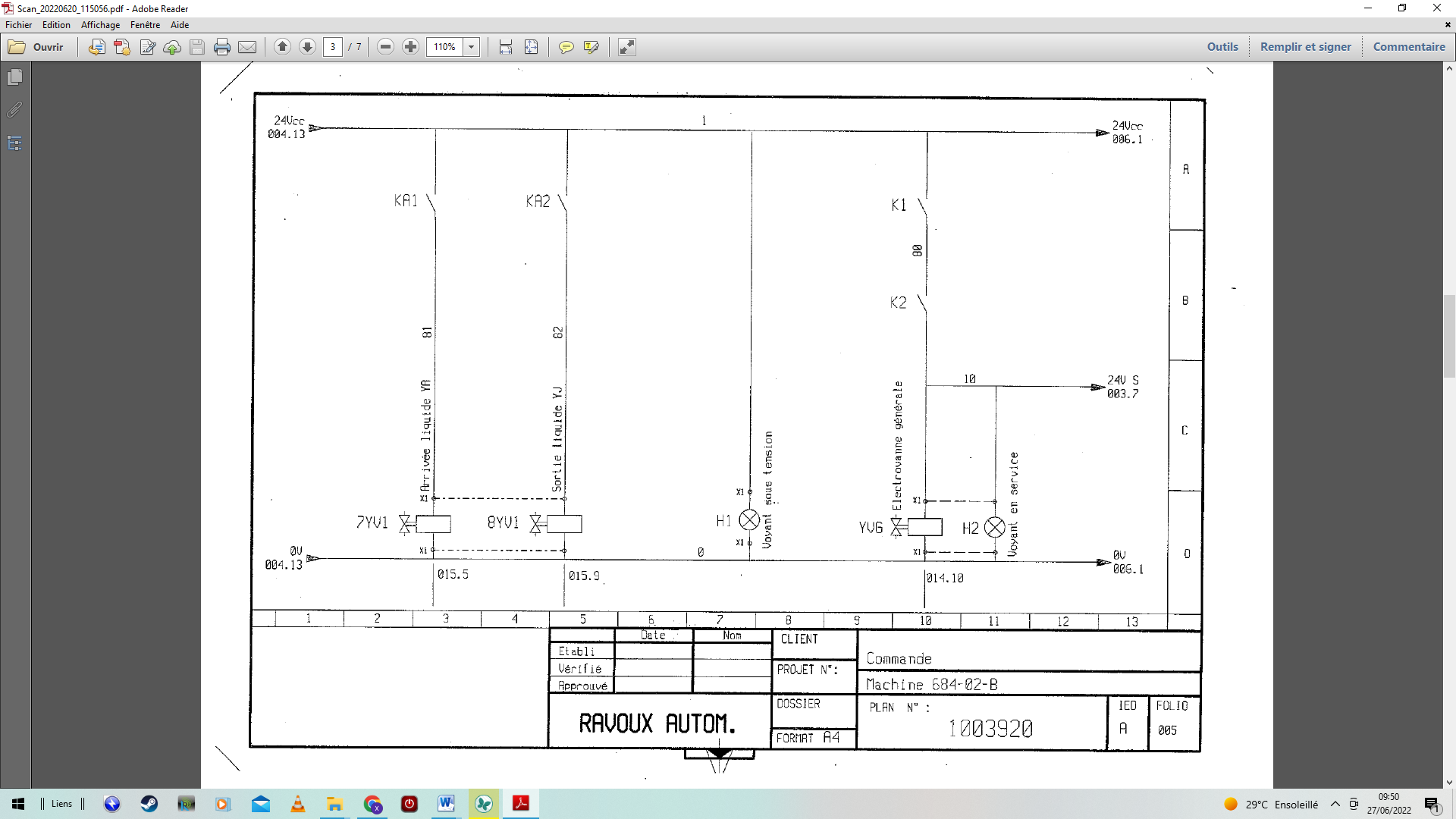 SCHEMA ELECTRIQUES 4/4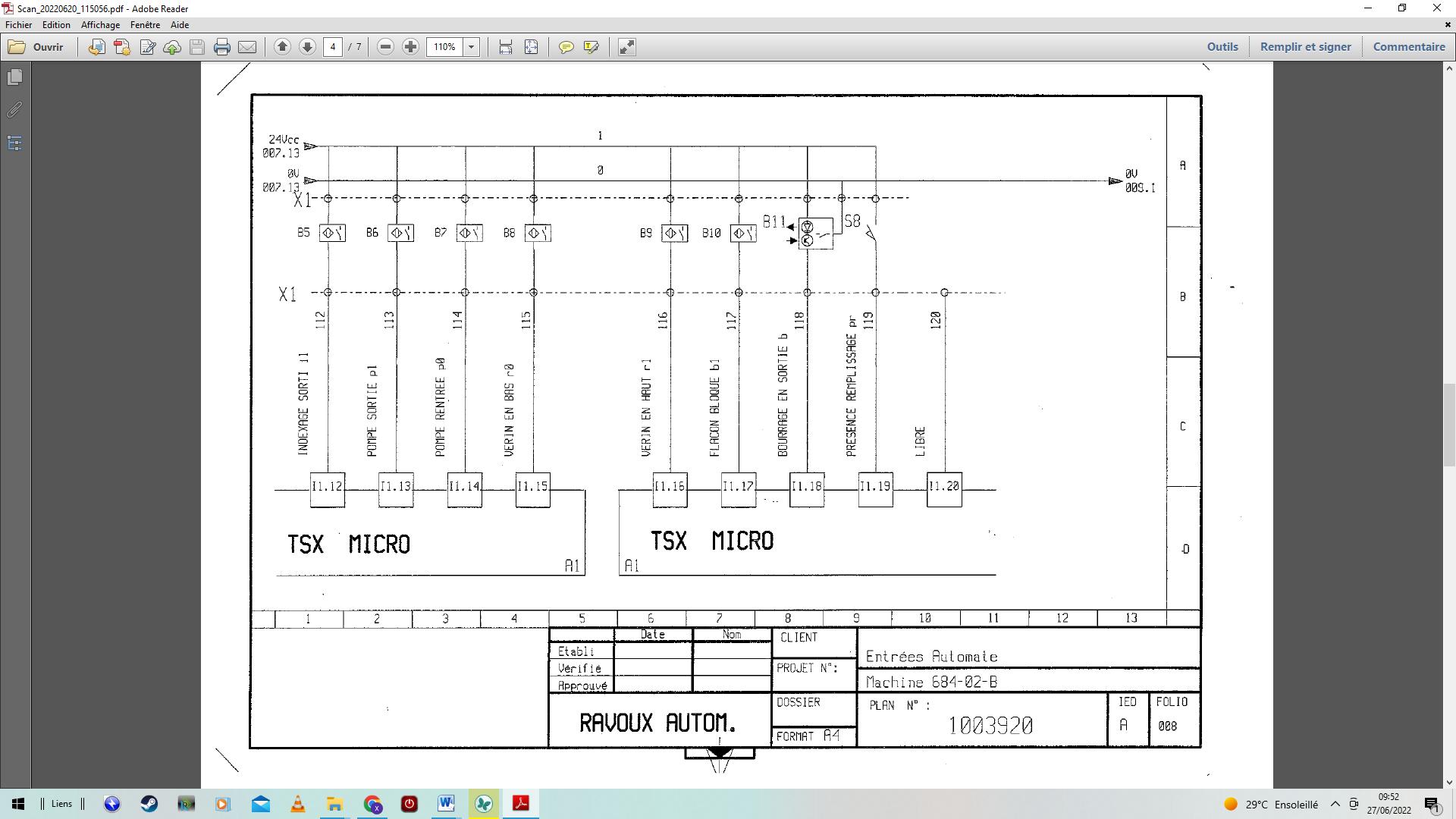 SCHEMA PNEUMATIQUES 1/2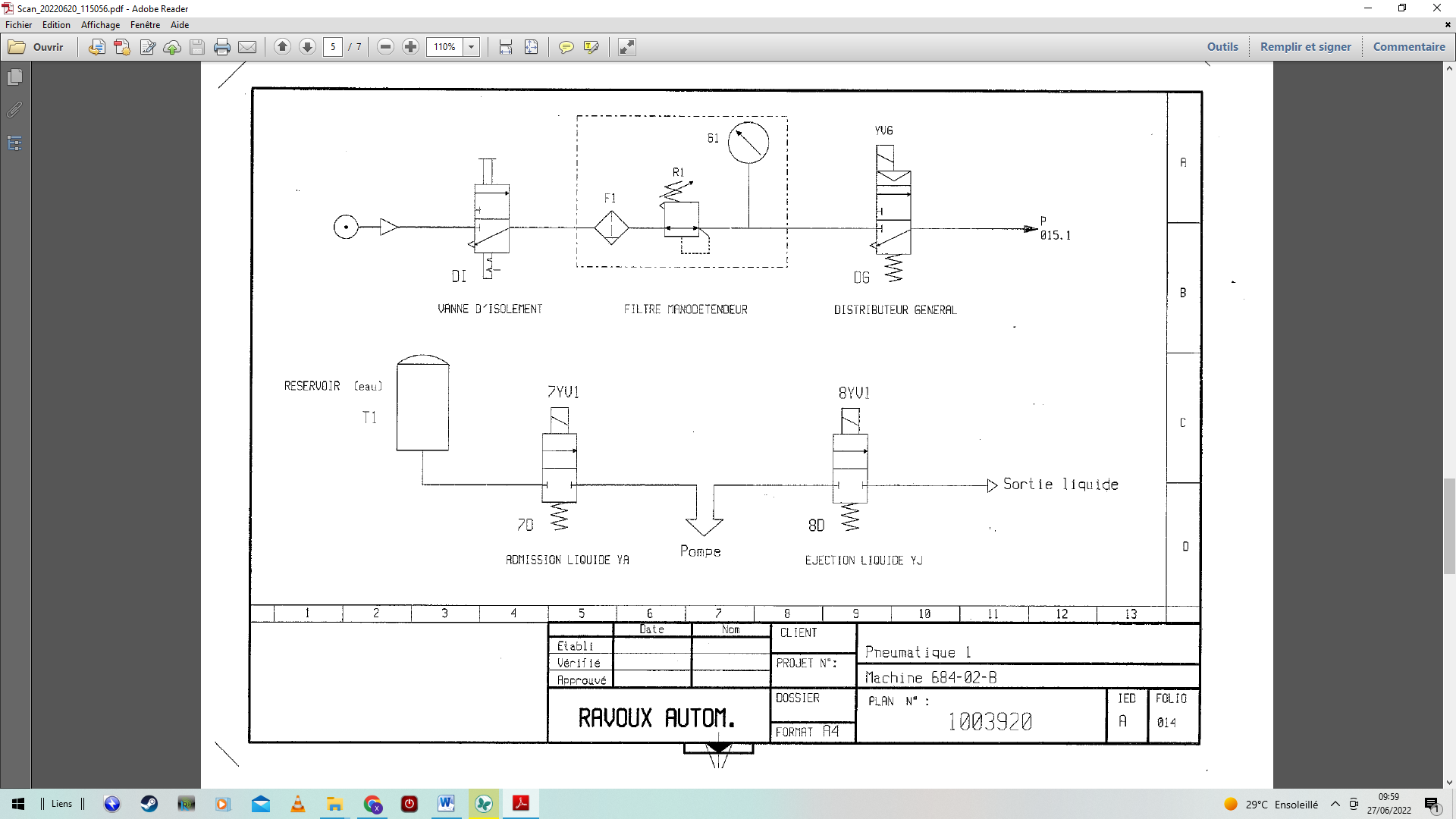 SCHEMA PNEUMATIQUES 2/2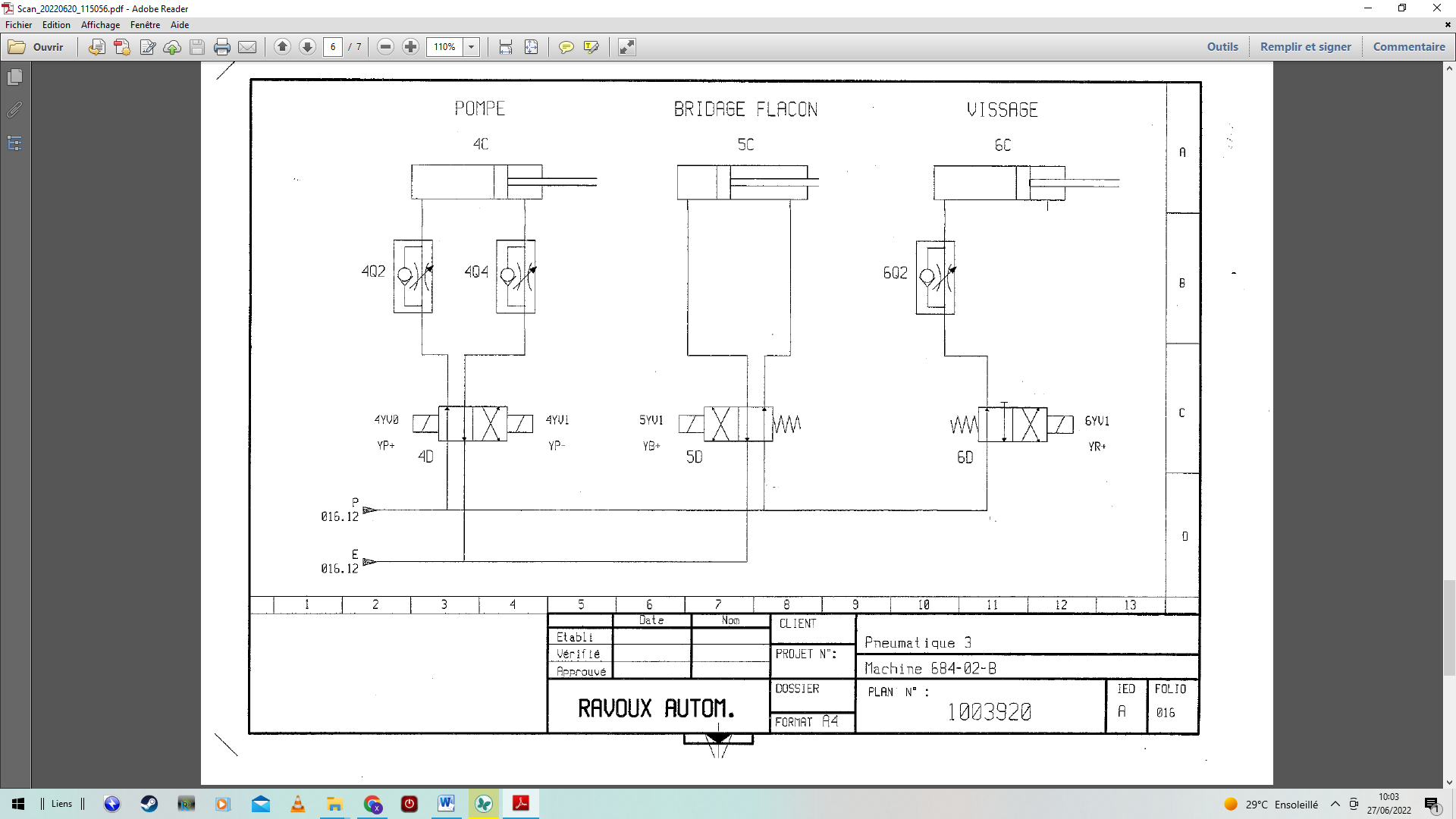 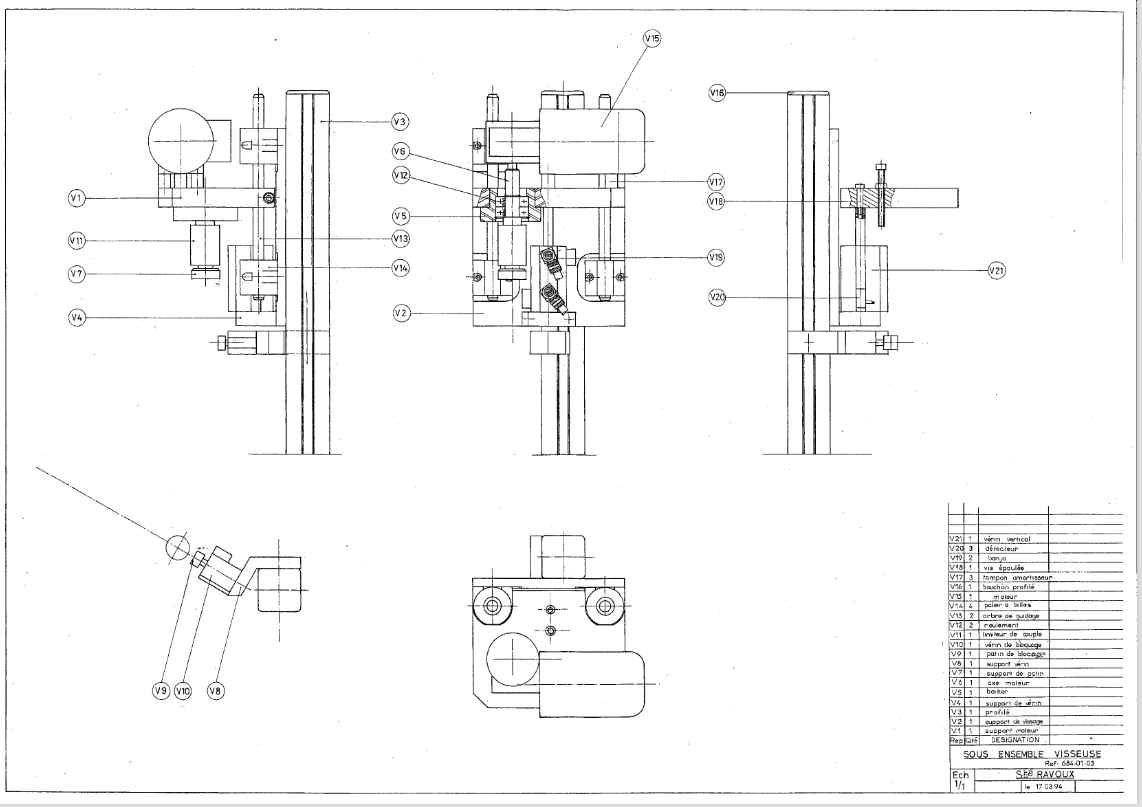 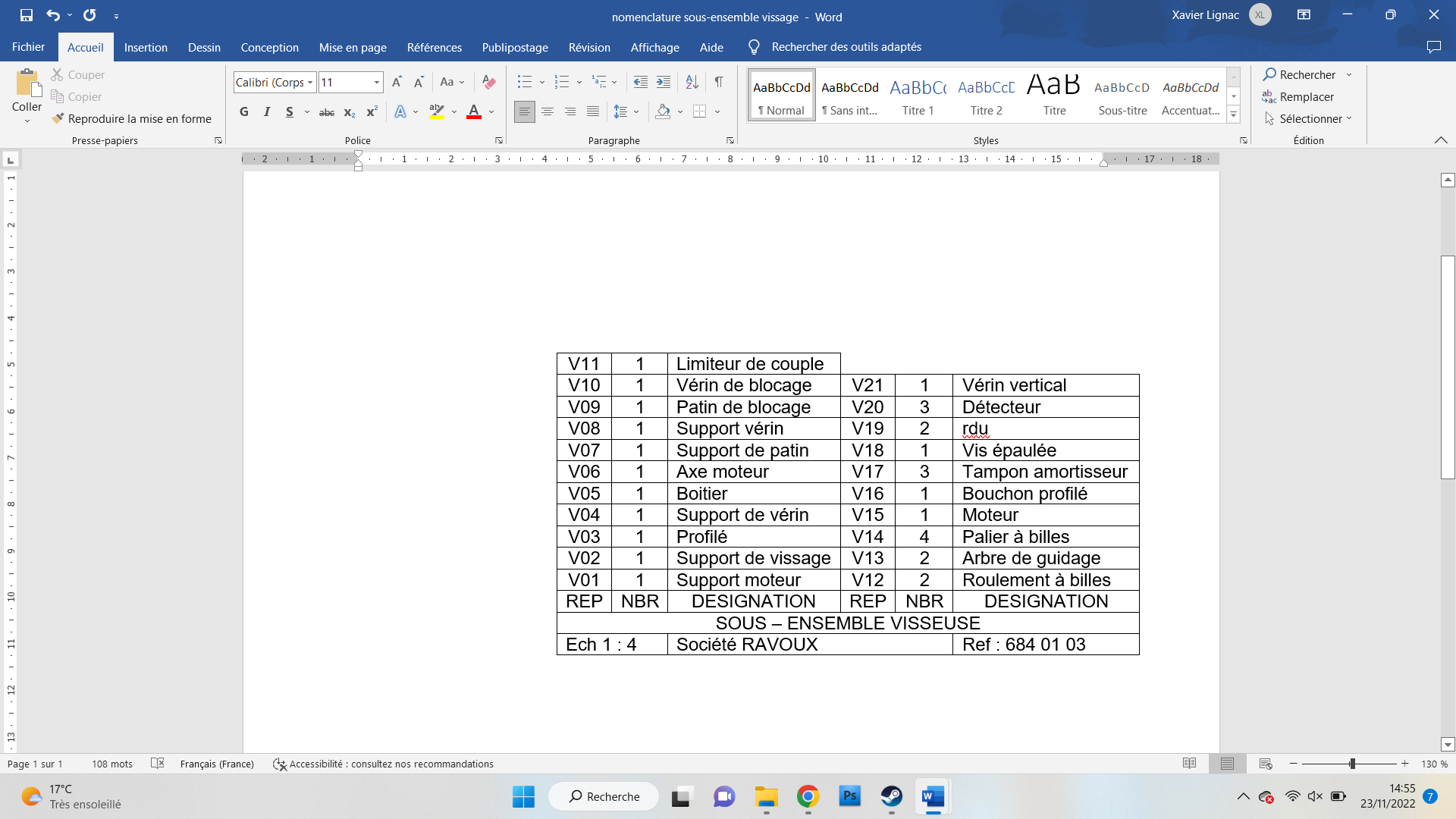 Les liaisons mécaniques élémentaires (NF EN 23952, ISO 3952)Remarque : La liaison hélicoïdale ne permet qu’un seul degré de liberté puisque les 2 mouvements relatifs ne sont pas indépendants.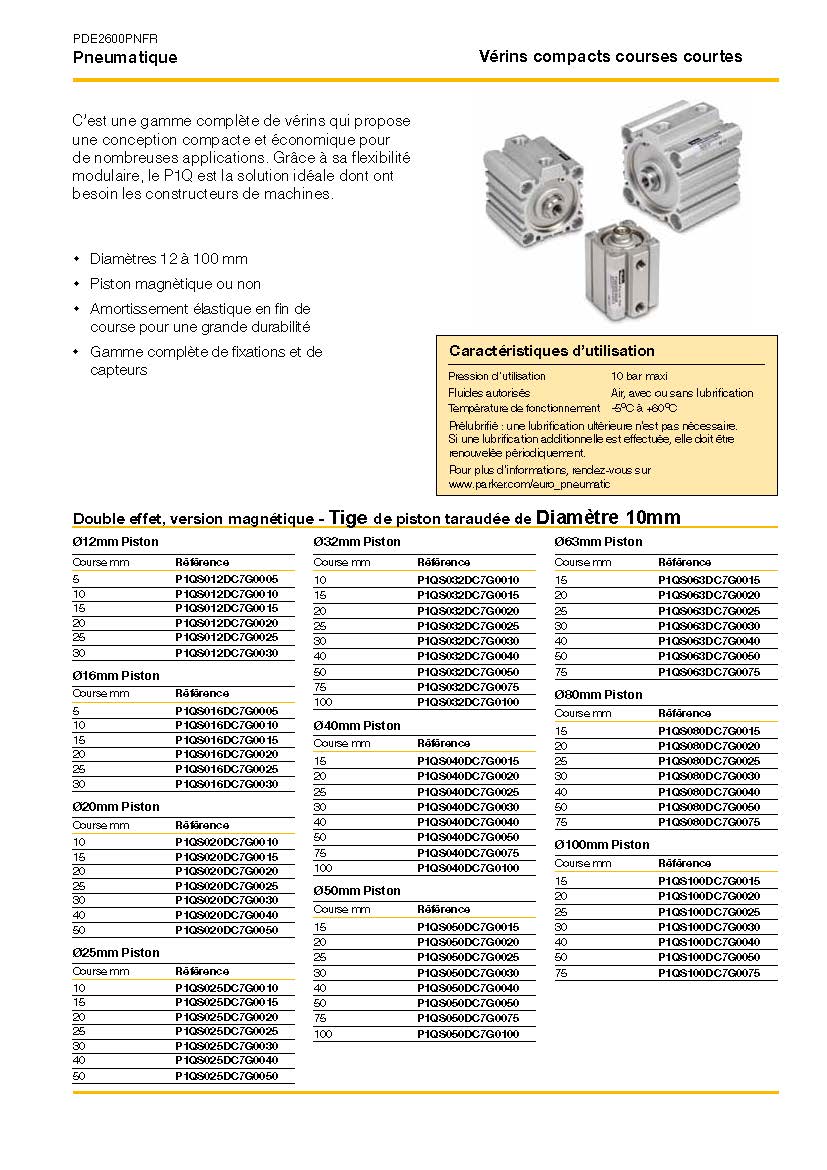 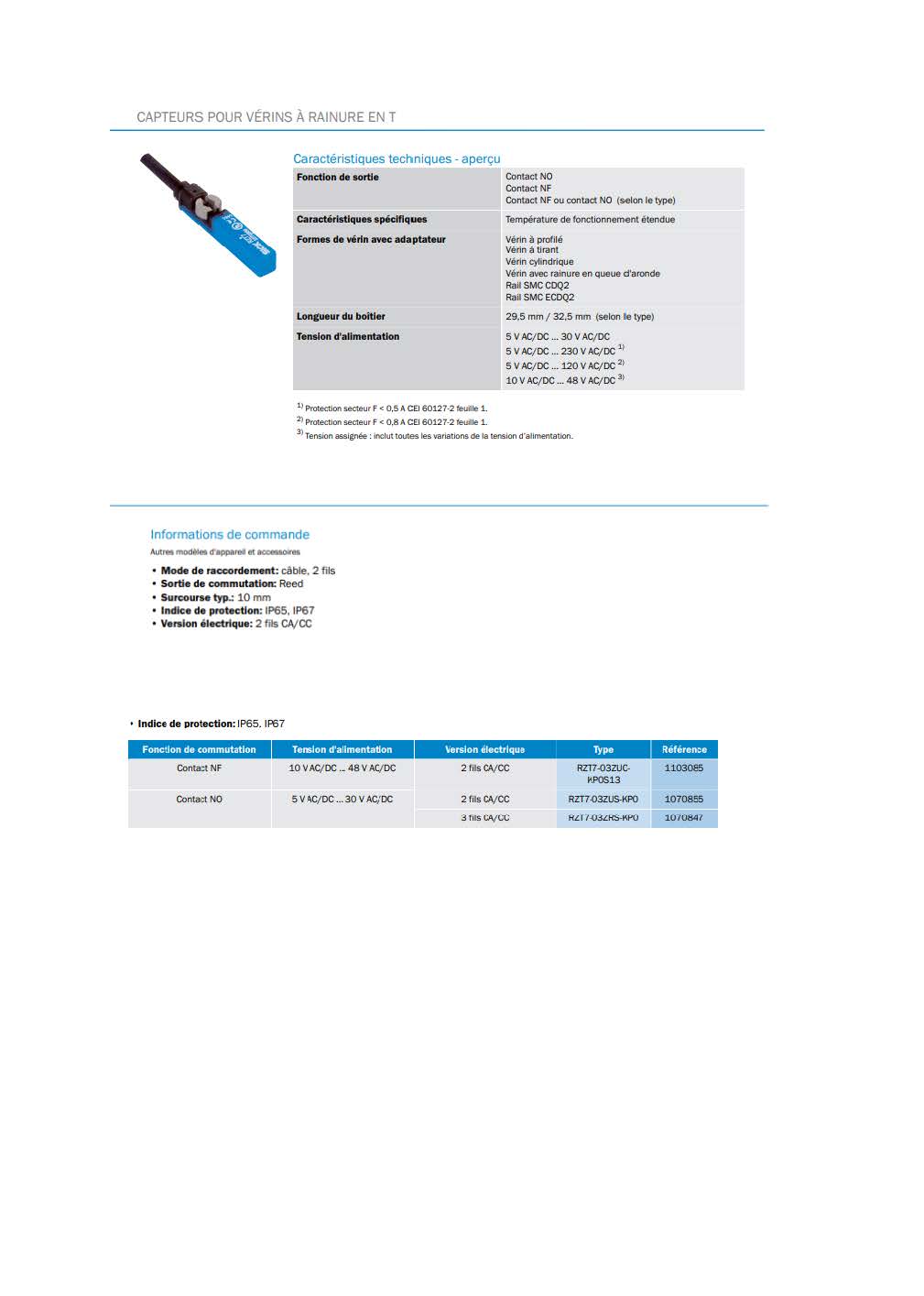                                                                              Ordre de travail                                                                             Ordre de travail                                                                             Ordre de travail                                                                             Ordre de travail                                                                             Ordre de travail                                                                             Ordre de travail                                                                             Ordre de travailParcAtelier MSPCUrgence2EquipementN°DOSAJETMarqueMarqueRAVOUXRAVOUXNum. BT :25.02.202325.02.2023Motif de la demande :Motif de la demande :Motif de la demande :Motif de la demande :Motif de la demande :Motif de la demande :Motif de la demande :Rénovation du système DOSAJET – Fonction vissageDépose vérin 31A – remplacement par un vérin neuf disponible en magasinRénovation du système DOSAJET – Fonction vissageDépose vérin 31A – remplacement par un vérin neuf disponible en magasinRénovation du système DOSAJET – Fonction vissageDépose vérin 31A – remplacement par un vérin neuf disponible en magasinRénovation du système DOSAJET – Fonction vissageDépose vérin 31A – remplacement par un vérin neuf disponible en magasinRénovation du système DOSAJET – Fonction vissageDépose vérin 31A – remplacement par un vérin neuf disponible en magasinRénovation du système DOSAJET – Fonction vissageDépose vérin 31A – remplacement par un vérin neuf disponible en magasinRénovation du système DOSAJET – Fonction vissageDépose vérin 31A – remplacement par un vérin neuf disponible en magasinArrêt machine        oui      non                                                                      Dépose du système                                                                      Dépose du système                                                                      Dépose du systèmeN° OpérationDésignation de l’opérationObservation1Récupération du sous-système vissage sur le système complet2Consignation pneumatique et électrique3Déconnexion électrique de l’alimentation du moteur et capteur Deux prises rapides4Retirer le sous-ensemble V2 de la structure V32 vis 4mm 6 pans creux5Récupérer le sous-ensemble Vissage et le transférer sur un établiTable élévatrice67Récupération du vérin V218Dévisser la vis épaulée V18 de la tige du vérin V21 (la liaison entre V21 et V1)1 vis 3mm 6 pans creux9Dévisser les 3 vis qui maintiennent le support du vérin V4 sur la structure V23 vis 4mm 6 pans creux10Dévisser les 4 vis qui maintiennent le vérin V21 sur le support V44 vis 4mm 6 pans creux11Dévisser RDU sur le vérin V21Clé mixte 1312Nom de la liaisonDegrés de liberté (d.d.l)Mouvements relatifsMouvements relatifsSymboleSymboleExemplesNom de la liaisonDegrés de liberté (d.d.l)Mouvements relatifsMouvements relatifsReprésentation planePerspectiveExemplesEncastrement ou Fixe00Translation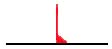 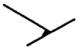 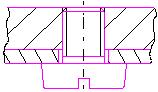 Pièces assemblées par visEncastrement ou Fixe00RotationPièces assemblées par visPivot10Translation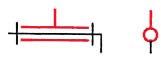 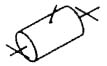 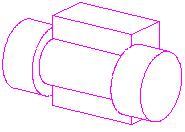 (Principe)Pivot11Rotation(Principe)Glissière11Translation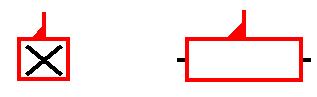 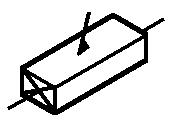 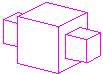 (Principe)Glissière10Rotation(Principe)Hélicoïdale11Translation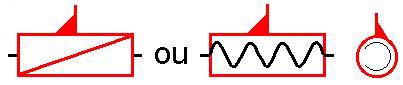 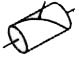 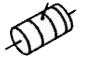 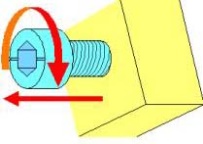 (vis + Ecrou)Hélicoïdale11Rotation(vis + Ecrou)Hélicoïdale1Translation et rotation conjuguéesTranslation et rotation conjuguées(vis + Ecrou)Pivot glissant21Translation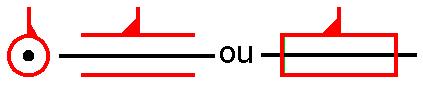 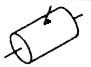 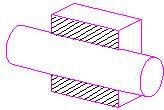 (Principe)Pivot glissant21Rotation(Principe)Appui plan32Translation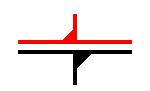 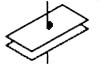 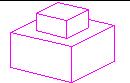 Appui plan31RotationRotuleou sphérique30Translation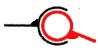 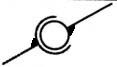 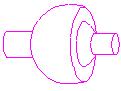 Rotuleou sphérique33RotationPonctuelle ou Sphère-plan52Translation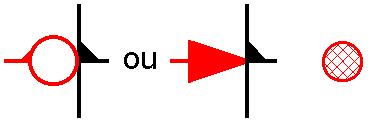 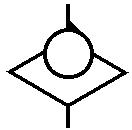 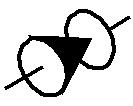 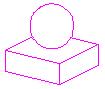 Ponctuelle ou Sphère-plan53Rotation